     ALERGENI: V pekovskih izdelkih so možni alergeni v sledovih: S,G,L,O,SE       IK – živilo izbrane kakovosti    BIO – biološko ali ekološko pridelano živilo                 V primeru, da ni mogoče zagotoviti ustreznih živil, bomo jedilnik spremenili.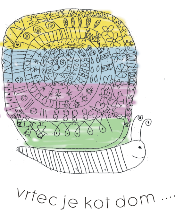 JEDILNIK ZA OTROKE VRTCA ŠENTJUR enota PONIKVA               15. JULIJ – 19. JULIJ  2024ZAJTRKAlergeniMALICAAlergeniKOSILOAlergeniPONEDELJEK  15. 7.  2024MLEKOKOKOSOVA POTIČKAGP,L,J, S,OSADNI ČAJ BREZ SLADKORJAKORUZNI KRUH SADJEGPGOVEJA JUHA Z BIO MESOM IN ZAKUHOI CARSKI PRAŽENECJAGODNI KOMPOTGP,L,JLZTOREK 16. 7.  2024LIPOV ČAJ Z MEDOMRŽENI KRUH JAJČNI NAMAZ S KORENČKOMGP,GR,J,LLIPOV ČAJ Z MEDOMRŽENI KRUH SADJE GP,GRKORENČKOVA JUHA PIŠČANČJI ZREZEK V OMAKIŠIROKI REZANCIZELJNA SOLATA S FIŽOLOMGP,JLZ,LSREDA  17. 7.  2024BELA KAVAKISLA SMETANA – IKKORUZNA ŽEMLJAGP,LSADNI ČAJ BREZ SLADKORJAČRNI KRUHSADJEGPKROMPIRJEV GOLAŽ Z BIO GOVEDINOBIO POLENTAČRNI  KRUH SADNI JOGURT - IKLZ,GP,LČETRTEK 18. 7.  2024MLEČNI ZDROBČOKOLADNI POSIPGP,L,OZLIŠČNI ČAJ BREZ SLADKORJAPOLBELI KRUH Z MANJ SOLI IN BREZ DODATKOV SADJEGPČUFTI V PARADIŽNIKOVI OMAKIPIRE KROMPIRPOLBELI KRUH Z MANJ SOLI IN BREZ DODATKOV BANANALZ,GP,L,JPETEK  19. 7.  2024ŠIPKOV ČAJ BREZ SLADKORJAVEČZRNATI KRUHMLEČNI NAMAZGP,SELŠIPKOV ČAJ BREZ SLADKORJAVEČZRNATI KRUHSADJE GP,SERIČET Z NAREZANO TELETINO - IKKROF Z MARMELADOKOMPOT S SEZONSKIM SADJEMLZ,GP,L,J,SGP-gluten/pšenicaGR-gluten/ržO-oreškiL-mleko/laktozaR-ribeVB-volčji bobGOV-gluten/ovesGJ-gluten/ječmenGO-gorčično semeJ-jajceRA-rakiŽ-žveplov dioksidGPI-gluten/piraA-arašidi,SE-sezamovo semeS-sojaLZ-listna zelena